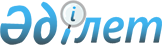 О государственной поддержке развития животноводства в Актюбинской области на 2019 год
					
			С истёкшим сроком
			
			
		
					Постановление акимата Актюбинской области от 22 февраля 2019 года № 73. Зарегистрировано Департаментом юстиции Актюбинской области 25 февраля 2019 года № 5970. Прекращено действие в связи с истечением срока
      Примечание РЦПИ.
      В тексте документа сохранена пунктуация и орфография оригинала.
      В соответствии со статьей 27 Закона Республики Казахстан от 23 января 2001 года "О местном государственном управлении и самоуправлении в Республике Казахстан", приказом Министра сельского хозяйства Республики Казахстан от 15 марта 2019 года № 108 "Об утверждении Правил субсидирования развития племенного животноводства, повышения продуктивности и качества продукции животноводства", зарегистрированного в Реестре государственной регистрации нормативных правовых актов № 18404, акимат Актюбинской области ПОСТАНОВЛЯЕТ:
      Сноска. Преамбула – в редакции постановления акимата Актюбинской области от 18.04.2019 № 150 (вводится в действие со дня его первого официального опубликования).


      1. Утвердить прилагаемые объемы субсидий по направлениям субсидирования на развитие племенного животноводства, повышение продуктивности и качества продукции животноводства по Актюбинской области на 2019 год.
      2. Государственному учреждению "Управление сельского хозяйства Актюбинской области" в установленном законодательством порядке обеспечить:
      1) государственную регистрацию настоящего постановления в Департаменте юстиции Актюбинской области;
      2) направление настоящего постановления на официальное опубликование в периодических печатных изданиях и Эталонном контрольном банке нормативных правовых актов Республики Казахстан;
      3) размещение настоящего постановления на интернет-ресурсе акимата Актюбинской области.
      3. Контроль за исполнением настоящего постановления возложить на заместителя акима Актюбинской области Абдуллина М.Е.
      4. Настоящее постановление вводится в действие со дня его первого официального опубликования. Объемы субсидий по направлениям субсидирования развития племенного животноводства, повышения продуктивности и качества продукции животноводства по Актюбинской области на 2019 год
      Сноска. Приложение – в редакции постановления акимата Актюбинской области от 20.12.2019 № 508 (вводится в действие со дня его первого официального опубликования).
      Примечание:
      * - при выделении дополнительных бюджетных средств из местного бюджета и/или при перераспределении с других бюджетных программ допускается увеличение нормативов субсидирования до 50% от утвержденного норматива по согласованию с Министерством в соответствии с пунктом 4 Правил "Субсидирование развития племенного животноводства, повышения продуктивности и качества продукции животноводства" Министерства сельского хозяйства Республики Казахстан от 15 марта 2019 года № 108;
					© 2012. РГП на ПХВ «Институт законодательства и правовой информации Республики Казахстан» Министерства юстиции Республики Казахстан
				
      Аким Актюбинской области 

Б. Сапарбаев
Утвержден постановлением акимата Актюбинской области от 22 февраля 2019 года № 73
№
Направление субсидирования
Единица измерения
Нормативы субсидий на 1 единицу, тенге
Объем субсидий
Сумма субсидий, тыс.тенге
Мясное и мясо-молочное скотоводство
Мясное и мясо-молочное скотоводство
Мясное и мясо-молочное скотоводство
Мясное и мясо-молочное скотоводство
Мясное и мясо-молочное скотоводство
Мясное и мясо-молочное скотоводство
1.
Ведение селекционной и племенной работы:
Ведение селекционной и племенной работы:
Ведение селекционной и племенной работы:
Ведение селекционной и племенной работы:
Ведение селекционной и племенной работы:
1.1
Товарное маточное поголовье крупного рогатого скота
голова/случной сезон
10 000
74 441,51
744 415,13
1.2
Племенное маточное поголовье крупного рогатого скота*
голова/случной сезон
20 000
28 973
579 460,0
1.2
Племенное маточное поголовье крупного рогатого скота*
голова/случной сезон
30 000
6 924
207 720,0
2.
Содержание племенного быка-производителя мясных и мясо-молочных пород, используемых для воспроизводства стада
голова/случной сезон
100 000
2 444
244 400,0
3.
Приобретение отечественного племенного крупного рогатого скота
приобретенная голова
150 000
6 144
921 600,0
4.
Приобретение зарубежного племенного маточного поголовья*
приобретенная голова
225 000
5 263,06
1 184 187,5
4.1
Приобретение зарубежного племенного маточного поголовья*
приобретенная голова
335 000
9 172,58
3 072 816,928
5.
Удешевление стоимости бычков, реализованных или перемещенных на откорм в откормочные площадки вместимостью не менее 1 000 голов единовременно
килограмм живого веса
200
3 164 347,65
632 869,53
6.
Удешевление затрат откорма бычков для откормочных площадок вместимостью не менее 1 000 голов единовременно
килограмм привеса
200
669 334
133 866,80
Всего сумма
Всего сумма
Всего сумма
Всего сумма
Всего сумма
7 721 335,888
Молочное и молочно-мясное скотоводство
Молочное и молочно-мясное скотоводство
Молочное и молочно-мясное скотоводство
Молочное и молочно-мясное скотоводство
Молочное и молочно-мясное скотоводство
Молочное и молочно-мясное скотоводство
1.
Приобретение семени племенного быка молочных и молочно-мясных пород
1.1
Однополое
приобретенная доза
10 000
2 968
29 680,0
1.2
Двуполое
приобретенная доза
5 000
345,02
1 725,12
2.
Приобретение племенного маточного поголовья крупного рогатого скота:
2.1
Отечественный или зарубежного из стран СНГ
приобретенная голова
150 000
783,94
117 591,09
3.
Удешевление стоимости производства молока:
3.1
хозяйства с фуражным поголовьем коров от 600 голов
реализованный или переработанный килограмм
35
10 551 609,71
369 306,34
3.2
хозяйства с фуражным поголовьем коров от 50 голов
реализованный или переработанный килограмм
10
508 121
5 081,21
3.3
сельскохозяйственный кооператив
реализованный или переработанный килограмм
10
157 142
1 571,42
4.
Субсидирование услуги по искусственному осеменению маточного поголовья крупного рогатого скота в крестьянских (фермерских) хозяйствах и сельскохозяйственных кооперативах
осемененная голова/случной сезон
5 000
1 957
9 785,0
5.
Содержание племенного быка-производителя молочных и молочно-мясных пород, используемых для воспроизводства стада
голова/случной сезон
100 000
47
4 700,0
6.
Удешевление стоимости затрат на корма маточному и ремонтному поголовью молочного и молочно-мясного направления
голова
120 000
1 255,43
150 652,0
Всего сумма
Всего сумма
Всего сумма
Всего сумма
Всего сумма
690 092,174
Яичное птицеводство
Яичное птицеводство
Яичное птицеводство
Яичное птицеводство
Яичное птицеводство
Яичное птицеводство
1.
Удешевление стоимости производства пищевого яйца
Удешевление стоимости производства пищевого яйца
Удешевление стоимости производства пищевого яйца
Удешевление стоимости производства пищевого яйца
Удешевление стоимости производства пищевого яйца
1)
фактическое производство от 150 миллионов штук
реализованная штука
2,7
160 836,370
434 258,199
Всего сумма
Всего сумма
Всего сумма
Всего сумма
Всего сумма
434 258,199
Овцеводство
Овцеводство
Овцеводство
Овцеводство
Овцеводство
Овцеводство
1.
Субсидирование услуги по искусственному осеменению маточного поголовья овец в хозяйствах и сельскохозяйственных кооперативах
осемененная голова/случной сезон
1 000
1 478
1 478,0
2.
Ведение селекционной и племенной работы
Ведение селекционной и племенной работы
Ведение селекционной и племенной работы
Ведение селекционной и племенной работы
Ведение селекционной и племенной работы
1.1
Племенное маточное поголовье овец
голова/случной сезон
2 500
31 000
77 500,0
Товарное маточное поголовье овец
голова/случной сезон
1 500
121 215
181 822,5
2.
Приобретение племенных овец
приобретенная голова
8 000
4 988
39 904,0
3.
Удешевление стоимости реализации ягнят
реализованная голова
3 000
4 456
13 368,0
Всего сумма
Всего сумма
Всего сумма
Всего сумма
Всего сумма
314 072,50
Коневодство
Коневодство
Коневодство
Коневодство
Коневодство
Коневодство
1.
Приобретение племенных жеребцов-производителей продуктивного направления
приобретенная голова
100 000
116
11 600,0
2.
Удешевление стоимости производства и переработки кобыльего молока
килограмм
60
372 437,33
22 346,24
Всего сумма
Всего сумма
Всего сумма
Всего сумма
Всего сумма
33 946,24
Мараловодства (оленеводство)
Мараловодства (оленеводство)
Мараловодства (оленеводство)
Мараловодства (оленеводство)
Мараловодства (оленеводство)
Мараловодства (оленеводство)
1.
Ведение селекционной и племенной работы с маточным поголовьем маралов (оленей)
голова/случной сезон
10 000
75
750,0
Всего сумма
Всего сумма
Всего сумма
Всего сумма
Всего сумма
750,0
Пчеловодства
Пчеловодства
Пчеловодства
Пчеловодства
Пчеловодства
Пчеловодства
1.
Ведение селекционной и племенной работы с пчелосемьями
пчелиная семья/сезон
5 000
642
3 210,0
Всего сумма
Всего сумма
Всего сумма
Всего сумма
Всего сумма
3 210,0
ИТОГО сумма
ИТОГО сумма
ИТОГО сумма
ИТОГО сумма
ИТОГО сумма
9 197 665,0